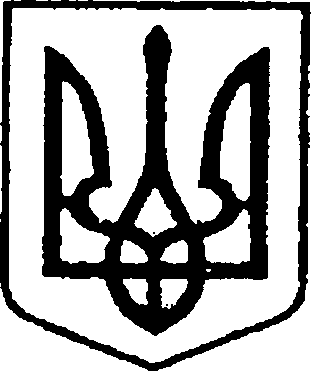 УКРАЇНАЧЕРНІГІВСЬКА ОБЛАСТЬНІЖИНСЬКА МІСЬКА РАДАУПРАВЛІННЯ ЖИТЛОВО-КОМУНАЛЬНОГО ГОСПОДАРСТВА  ТА БУДІВНИЦТВАНАКАЗВід  03 липня    2023 р.	                 м. Ніжин			            № 22Про затвердження  паспортів бюджетних  програм на 2023 рік		Відповідно до Закону України  «Про Державний бюджет України на 2022 рік» , Правил складання паспортів бюджетних програм місцевих бюджетів та звітів про їх виконання, затверджених наказом Міністерства фінансів України від 26.08.2014 року № 836  « Про деякі питання запровадження програмно-цільового методу складання та виконання та виконання місцевих бюджетів»,  рішення  Ніжинської міської ради VIІI скликання № 3-26/2022  від 07.12.2022 року «  Про   затвердження бюджетних програм місцевого/регіонального значення на 2023 рік,  рішення  Ніжинської міської ради VIІI скликання № 4-26/2022  від 07.12.2022 року « Про бюджет Ніжинської міської територіальної громади на 2023 рік », рішення сесії про внесення змін до рішення Ніжинської міської ради VІІІ скликання від 07 грудня 2022 року № 4-26/2022 «Про бюджет Ніжинської міської територіальної громади на 2023 рік  № 6-29 /2023 від 28.03.2023 року, рішення сесії про внесення змін до рішення Ніжинської міської ради VІІІ скликання від 07 грудня 2022 року№ 4-26/2022 «Про бюджет Ніжинської міської територіальної громади на 2023 рік  № 6-31 /2023 від 20.06.2023 року.наказую :Затвердити паспорти  бюджетних  програм на 2023 рік управління житлово-комунального господарства та будівництва Ніжинської міської ради по КПКВ  1216013, 1216016, 1216020, 1216030, 1217330, 1217461, 1217670, 1217693, 1218110 .Начальник УЖКГ та будівництва			          Анатолій КУШНІРЕНКО